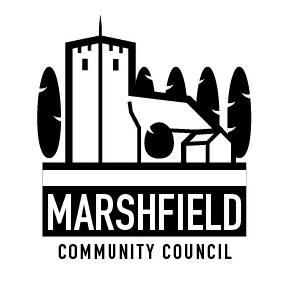                                 Serving the Communities of Castleton and Marshfield            Chairman: Mrs Catherine Grady      Clerk: Mr G C Thomas  4 Kenilworth Road Newport South Wales NP19 8JQ                         Tel: 01633 375812	                        e-mail:marshfieldcommunitycouncil@gmail.comDear CouncillorThe monthly meeting of Marshfield Community Council will be held on TUESDAY 9th June 2020 commencing at 7:30p.m.  Due to the current situation with Coronavirus the Council is permitted to meet using video/audio conferencing and Members will conduct this meeting from their homes via Zoom. An invitation to link to this meeting has be emailed to you.Members of public and press are welcome to join the meeting by following the joining instructions below. If required, written representations can be emailed to the Clerk to be brought up under item 3 of the agenda.Yours sincerelyG C ThomasClerkTo Join Zoom Meeting:https://us02web.zoom.us/j/81651049282?pwd=N0NybFdXcHNSL1BUMGVWc0xnT200QT09 Meeting ID: 816 5104 9282 - Password: 374855 One tap mobile +442034815237,,81651049282#,,1#,374855# United Kingdom +442034815240,,81651049282#,,1#,374855# United Kingdom Dial by your location +44 203 481 5237 United Kingdom +44 203 481 5240 United Kingdom +44 131 460 1196 United Kingdom +44 203 051 2874 United Kingdom Meeting ID: 816 5104 9282 Password: 374855 Find your local number: https://us02web.zoom.us/u/keoq8rMrrTAGENDA1Apologies12Declarations of Interests13Time allowed for members of public to speak (In line with Standing Order on Public Participation in Meetings). Please email the Clerk with any matters to be put to the Council by Monday 9th June.154To confirm the minutes of the Annual Meeting and the monthly Council meetings held on 12th May 2020.5To receive information relating to the construction of dug-outs on the Village Hall senior football pitch.106To receive an update on S106 funding for community projects.107Review of actions arising from the monthly Council meeting held on 12th May 2020.108Financial Matters:i) To consider a recommendation to make a donation to Tarian Cymru, a voluntary group that is providing PPE to health and care workers in Wales during the COVID-19 crisis.ii) To consider a recommendation to make a donation to the Marie Curie Emergency Appeal for funding.iii) To approve payment of invoices.iv) Other financial matters.159Maintenance of Council planters.510General update on anti-social behaviour and fly tipping from Councillor Dawkes1011Planning Matters512Correspondence.513Communication:i) To agree items to be included in the monthly communication to residents in the Marshfield Mail and any posts required to the Community Council website. 514Any other business.5